Kritéria hodnocení profilové zkoušky z německého jazyka pro školní rok 2023/2024Kritéria hodnocení písemné práceMaximální počet bodů = 40Zadání: Ředitelka školy vybere pro všechny žáky  1 zadání (2 slohové útvary). Rozsah práce: min. 200 slov, max. 250 slov.Časová dotace: 120 minut. Žák může odejít z učebny dříve, pokud má práci hotovou a odevzdá ji.Zpracování, zadání obsah:	10 bodůOrganizace a koheze textu:	10 bodů Slovní zásoba a pravopis:	10 bodůMluvnické prostředky:	10 bodůKritéria hodnocení písemné práce – 1. slohový útvar:Kritéria hodnocení písemné práce – 2. slohový útvar:CELKEM: 40 BODŮV případě, kdy je písemná práce v kritériu „ Zpracování zadání/obsah“ hodnocena 0 bodů, se podle dalších kritérií nehodnotí a výsledný počet bodů za písemnou práci je roven 0.Zkoušku konanou formou písemné práce vykoná žák úspěšně, pokud dosáhne minimálně 17 bodů.Přepočet bodů na známky:Kritéria hodnocení ústní zkoušky: Maximální počet bodů = 60  Žák losuje jedno z 20 témat.Pracovní list je monotematický a skládá se ze 4 částí: otázky na dané téma, práce s obrázky, situace, odborná slovní zásobaKritéria hodnocení: Za každou část může žák získat 15 bodů. V každé části se hodnotí:plynulost projevu slovní zásoba k danému tématusprávnost použitých gramatických prostředkůsprávnost použitých mluvnických prostředků výslovnost Hranice úspěšnosti pro složení ústní části maturitní zkoušky z cizího jazyka je 26 bodů.Celkové hodnocení:Celkové hodnocení profilové maturitní zkoušky z německého jazyka se skládá ze známek za písemnou práci a za ústní zkoušku: Poměr písemné a ústní části maturitní zkoušky z cizího jazyka je: 40% písemná část maturitní zkoušky a 60% ústní část maturitní zkoušky. Žák vykoná zkoušku úspěšně, pokud úspěšně vykoná obě části dané zkoušky. Výsledná známka bude stanovena podle následující tabulky:V Mostě dne 30. 9. 2023                                                                     Ing. Lucie Machuldová                                                                                                                    Ředitelka školy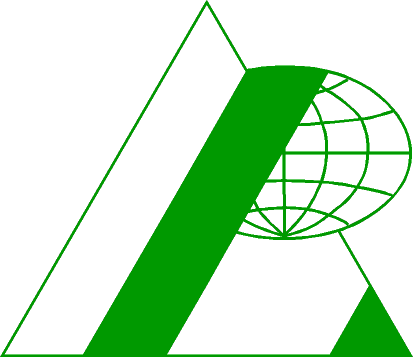 Střední  odborná  šKOLA  pODNIKATELSKÁ, s. r. o.,Most, Topolová 584, PSČ 434 47Zpracování zadání/obsahOrganizace textuSlovní zásoba/pravopisMluvnické prostředkyPožadovaná charakteristika a délka textu je dodrženaV textu je jasně vysvětlena podstata myšlenky nebo problémuText je souvislý, s logickým sledem myšlenekText je vhodně členěný a organizovanýRozsah PTN je širokýPTN jsou použity správněChyby ve slovní zásobě a pravopisu nebrání porozumění textuSlovní zásoba a pravopis jsou téměř vždy použity správněSlovní zásoba je širokáChyby v mluvnických prostředcích nebrání porozumění textuMluvnické prostředky jsou téměř vždy použity správněRozsah mluvnických prostředků je širokýCelkem – 6 bodůCelkem – 6 bodůCelkem – 6 bodůCelkem – 6 bodůZpracování zadání/obsahOrganizace textuSlovní zásoba/pravopisMluvnické prostředkyPožadovaná charakteristika a délka textu je dodrženaV textu je jasně vysvětlena podstata myšlenky nebo problémuText je souvislý, s logickým sledem myšlenekText je vhodně členěný a organizovanýRozsah PTN je širokýPTN jsou použity správněChyby ve slovní zásobě a pravopisu nebrání porozumění textuSlovní zásoba a pravopis jsou téměř vždy použity správněSlovní zásoba je širokáChyby v mluvnických prostředcích nebrání porozumění textuMluvnické prostředky jsou téměř vždy použity správněRozsah mluvnických prostředků je širokýCelkem – 4 bodyCelkem – 4 bodyCelkem – 4 bodyCelkem – 4 body40 – 35 bodů1 - výborný34 – 30 bodů2 – chvalitebný29 – 24 bodů3 - dobrý23 – 18 bodů4 - dostatečný17 – 0 bodů5 - nedostatečný60 – 52 bodů1 - výborný51 – 44 bodů2 – chvalitebný43 – 35 bodů3 - dobrý34 – 26 bodů4 - dostatečný25 – 0 bodů5 - nedostatečnýDílčí zkouškaDílčí zkouškaVýsledná známka z německého jazykaPísemná práceÚstní zkouškaVýsledná známka z německého jazyka111122132143211222233243312322333344412423433444